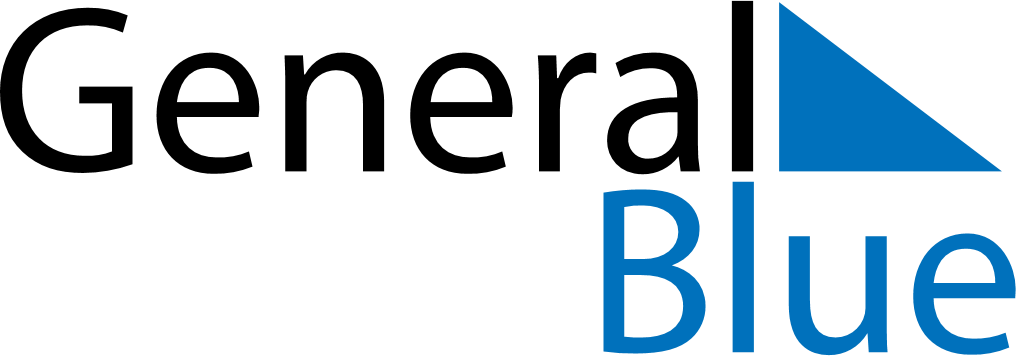 Weekly Meal Tracker March 23, 2026 - March 29, 2026Weekly Meal Tracker March 23, 2026 - March 29, 2026Weekly Meal Tracker March 23, 2026 - March 29, 2026Weekly Meal Tracker March 23, 2026 - March 29, 2026Weekly Meal Tracker March 23, 2026 - March 29, 2026Weekly Meal Tracker March 23, 2026 - March 29, 2026MondayMar 23TuesdayMar 24TuesdayMar 24WednesdayMar 25ThursdayMar 26FridayMar 27SaturdayMar 28SundayMar 29BreakfastLunchDinner